Publicado en Madrid el 07/01/2020 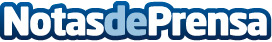 Los gatos sin pelo, llamados Esfinge o sphynx, los protagonistas de 2020 según la empresa gatossinpelo.comSin duda los gatos esfinge sin pelo no dejan indiferentes, con multitud de seguidores han sido los protagonistas del año 2019 y parece ser que lo seguían siendo en 2020Datos de contacto:Antonio Andrés Hurtado620035981Nota de prensa publicada en: https://www.notasdeprensa.es/los-gatos-sin-pelo-llamados-esfinge-o-sphynx Categorias: Nacional Sociedad Mascotas http://www.notasdeprensa.es